Publicado en Madrid el 17/09/2021 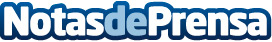 Aparatos reacondicionados, la alternativa para ahorrar en la vuelta al coleEste año, según estima la OCU, las familias españolas gastarán de media por niño unos 1.890€ en la vuelta al cole. En este sentido, los aparatos reacondicionados son una de las alternativas para ahorrar en estas fechas. Desde Back Market, han lanzado un descuento del 5% para estudiantesDatos de contacto:Rocío Ramírez+34 936 318 450Nota de prensa publicada en: https://www.notasdeprensa.es/aparatos-reacondicionados-la-alternativa-para Categorias: Finanzas Educación Consumo Innovación Tecnológica http://www.notasdeprensa.es